Про внесення змін до плану заходів щодо виконання зобов’язань в рамках Договору про заснування Енергетичного СпівтоваристваВнести до плану заходів щодо виконання зобов’язань в рамках Договору про заснування Енергетичного Співтовариства, затвердженого розпорядженням Кабінету Міністрів України від 3 серпня 2011 р. № 733, - із змінами, внесеними розпорядженнями Кабінету Міністрів України від 23 жовтня 2013 р. № 833, від 17 вересня 2014 р. № 864 та від 7 жовтня 2015 р. № 1059, зміни, що додаються.ЗМІНИ, 
що вносяться до плану заходів щодо виконання зобов’язань в рамках Договору про заснування Енергетичного Співтовариства1. Пункти 17 і 25 викласти у такій редакції:“17. Привести нормативно-правові акти з питань статистики в енергетиці у відповідність з вимогами Регламенту (ЄС) № 1099/2008 Європейського Парламенту та Ради від 22 жовтня 2008 р. про статистику в галузі енергетики з урахуванням змін, внесених Регламентом (ЄС) № 431/2014 Європейського Парламенту та Ради від 24 квітня 2014 р., а також здійснити заходи щодо впровадження положень Директиви 2008/92/ЄС Європейського Парламенту та Ради від 22 жовтня 2008 р. стосовно процедури співробітництва щодо забезпечення прозорості процедури встановлення цін на газ та електроенергію, які постачаються промисловим кінцевим користувачам.“25. Розробити та подати на затвердження Кабінету Міністрів України проект Національного плану скорочення викидів від великих спалювальних установок.2. Доповнити план заходів пунктами 30-38 такого змісту:“30. Розробити проект нормативно-правового акта щодо імплементації вимог Регламенту (ЄС) № 347/2013 Європейського Парламенту та Ради від 17 квітня 2013 р. про керівні принципи транс’європейської енергетичної інфраструктури.31. Розробити проект нормативно-правового акта щодо імплементації вимог Директиви 2012/27/ЄС від 25 жовтня 2012 р. стосовно енергетичної ефективності.32. Внести зміни до технологічних нормативів допустимих викидів забруднюючих речовин із теплосилових установок, номінальна теплова потужність яких перевищує 50 МВт, затверджених наказом Мінприроди від 22 жовтня 2008 р. № 541.33. Забезпечити транспозицію та імплементацію Регламенту (ЄС) № 543/2013 від 14 червня 2013 р. щодо надання та публікації даних на ринках електричної енергії та внесення змін до додатка I Регламенту (ЄС) № 714/2009 Європейського Парламенту та Ради.34. Забезпечити імплементацію Регламенту (ЄС) № 838/2010 від 23 вересня 2010 р. щодо встановлення принципів стосовно механізму компенсації між операторами системи передачі електроенергії та спільного регуляторного підходу до встановлення тарифів на передачу електроенергії.35. Забезпечити транспозицію Директиви 2011/92/ЄС про оцінку впливу окремих державних і приватних проектів на навколишнє природне середовище (кодифікація) з урахуванням змін, внесених Директивою 2014/52/ЄС.36. Забезпечити транспозицію та повну імплементацію Директиви 2001/42/ЄС про оцінку впливу окремих планів та програм на навколишнє природне середовище.37. Розробити план заходів з імплементації положень Директиви 2004/35/ЄС про екологічну відповідальність, спрямовану на запобігання шкоді навколишньому природному середовищу та усунення її наслідків.38. Розробити нормативно-правові акти з питань вмісту сірки у деяких видах рідкого палива відповідно до положень Директиви 2016/802/ЄС щодо зменшення вмісту сірки у деяких видах рідкого палива.Публікації документаУрядовий кур'єр від 07.11.2017 — № 209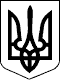 КАБІНЕТ МІНІСТРІВ УКРАЇНИ 
РОЗПОРЯДЖЕННЯвід 27 вересня 2017 р. № 768-р 
КиївПрем'єр-міністр УкраїниВ.ГРОЙСМАНІнд. 37ЗАТВЕРДЖЕНО 
розпорядженням Кабінету Міністрів України 
від 27 вересня 2017 р. № 768-рДержстат, Міненерговугілля, Мінекономрозвитку, Держенергоефективності, Мін’юст.1 липня 2018 року.”;Міненерговугілля.30 вересня 2017 року.”.Міненерговугілля, НКРЕКП (за згодою), НАК “Нафтогаз України” (за згодою), державне підприємство “НЕК “Укренерго” (за згодою).31 грудня 2017 року.Мінрегіон, Держенергоефективності, Міненерговугілля, Мінекономрозвитку, НКРЕКП (за згодою).15 жовтня 2017 року.Мінприроди.У тримісячний строк після затвердження Національного плану скорочення викидів від великих спалювальних установок.НКРЕКП (за згодою), Міненерговугілля, державні підприємства “НЕК “Укренерго” та “Енергоринок” (за згодою).31 грудня 2017 року.Міненерговугілля, НКРЕКП (за згодою), державне підприємство “НЕК “Укренерго” (за згодою).30 вересня 2017 року.Мінприроди.1 січня 2019 року.Мінприроди.31 березня 2018 року.Мінприроди.1 січня 2021 року.Міненерговугілля, Мінінфраструктури, Мінекономрозвитку, Мінприроди.1 січня 2021 року.”.